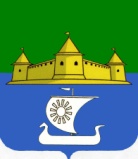 Муниципальное образование «Морозовское городское поселение Всеволожского муниципального района Ленинградской области»АДМИНИСТРАЦИЯП О С Т А Н О В Л Е Н И Е__17.06.2022_________________			                                                       № _356_______г.п. им. Морозова	В целях эффективного расходования бюджетных средств и руководствуясь БК РФ, ст. 14 Федерального закона от 6 октября 2003 года N 131-ФЗ «Об общих принципах организации местного самоуправления в Российской Федерации»,  Уставом муниципального образования «Морозовское городское поселение Всеволожского муниципального района Ленинградской области», ПОСТАНОВЛЯЕТ:            1.  Внести в постановление администрации муниципального образования «Морозовское городское поселение Всеволожского муниципального района Ленинградской области» от 27.04.2022г. №239 «Об утверждении муниципальной программы «Организация культурно-массовых мероприятий, развитие физической культуры, спорта и молодежной политики в муниципальном образовании «Морозовское городское поселение Всеволожского муниципального района Ленинградской области» следующие изменения:           1.1. Приложение к постановлению изложить в новой редакции, согласно приложению к настоящему постановлению.            2.    Опубликовать настоящее Постановление в газете и разместить на официальном сайте муниципального образования www.adminmgp.ru.           3.     Постановление вступает в силу со дня его официальной публикации.           4.     Контроль исполнения Постановления оставляю за собой.Глава администрации                                                                                           Р.С.ПанфиловПриложениек  Постановлению  администрации муниципального образования «Морозовское городское поселение Всеволожского муниципального района  Ленинградской области»от ________ № ____Муниципальная программа  «Организация культурно-массовых мероприятий, развитие физической культуры, спорта и  молодежной политики, в муниципальном образовании «Морозовское городское поселение Всеволожского муниципального района  Ленинградской области»ПАСПОРТ«Организация культурно-массовых мероприятий, развитие физической культуры, спорта и  молодежной политики, в муниципальном образовании «Морозовское городское поселение Всеволожского муниципального района  Ленинградской области»на 2020-2024 годы»1. Общая характеристика, основные проблемы и прогнозразвития сферы реализации  муниципальной программыОдним из основных механизмов обеспечения реализации государственной и муниципальной политики в сфере культуры, физической культуры, спорта, молодежной политики на территории города муниципального образования «Морозовское городское поселение Всеволожского муниципального района Ленинградской области»  является:1. Деятельность, направленная на сохранение и развитие традиционной народной культуры и самодеятельного творчества, являющаяся деятельностью учреждения культурно-досугового типа. МБУ «ДК им.Н.М.Чекалова» удовлетворяет широкий диапазон запросов и нужд населения в сфере культуры, способствует полноценной реализации конституционных прав граждан на участие в культурной жизни и пользование учреждениями культуры, на доступ к культурным ценностям, вносит большой вклад в сохранение, развитие и популяризацию традиционной культуры народов Российской Федерации, обеспечивает преемственность поколений в сохранении национальных культурных традиций, несет большую просветительскую и воспитательную миссию. 2. Деятельность, направленная на формирование потребности в здоровом образе жизни и повышения интереса к занятиям физической культурой и спортом у различных категорий жителей, в том числе у жителей с ограниченными возможностями.3. Деятельность, направленная на формирование социального становления личности у молодого поколения. Создание системы молодежных проектов, предоставляющих возможности для равного участия в них молодых людей независимо от пола, национальности, профессии, места жительства и социального статуса.         Основные проблемы в сфере реализации муниципальной программы:- снижение спроса, интереса,  особенно у молодого поколения на традиционные формы инкультурации (литература, выставки, спектакли), занятия спортом, участия в социальной жизни, в связи с ростом информатизации и виртуализации; -  недостаточный уровень материально-технического оснащения и кадрового потенциала.     Для решения указанных проблем,  усилия органов местного самоуправления 
в сфере культурной политики должны быть синхронизированы с федеральными и региональными инициативами  и должны быть направлены на улучшение качества жизни населения, создание условий, способствующих всестороннему духовному, социальному и физическому  развитию.     В первую очередь необходимо создать условия для:  - инновационного  развития, применение современных технологий в  сфере культуры, спорта, молодежной политики; - увеличение количества культурных, спортивных и молодежных объектов; - укрепление материально-технической базы учреждений.Развитие кадрового потенциала учреждений культуры, спорта, молодежных объединений и пополнение новыми творческими силами позволит сформировать качественный состав специалистов отрасли, развить новые формы и методы работы, повысить качество предоставляемых услуг в области культуры и спорта.2. Приоритеты государственной политики в сфере реализации муниципальной программыПриоритеты государственной культурной политики Российской Федерации определены Указом Президента Российской Федерации от 24 декабря 2014 года N 808 «Об утверждении Основ государственной культурной политики». Национальные цели и стратегические задачи определены Указом Президента Российской Федерации от 7 мая 2018 года N 204 «О национальных целях и стратегических задачах развития Российской Федерации на период до 2024 года» и № 474 от 21 июля 2020 года «О национальных целях развития Российской Федерации на период до 2030 года». К приоритетным  направлениям деятельности  в сфере культуры, физической культуры, спорта, молодежной политики  относятся  вопросы: -  создание  единого культурного пространства на основе духовно-нравственных ценностей и исторических традиций;-  сохранение культурного и духовного наследия;- создание условий для творческой, физической и социальной самореализации граждан;- продвижение нравственных ценностей и образцов, способствующих воспитанию личности; - развитие фестивальной, выставочной, лекционной деятельности;- развитие потенциала молодежи;- вовлечение молодежи в социальную практику;-патриотическое воспитание молодежи, формирование и развитие ценностей здорового образа жизни;- обеспечение эффективной социализации молодежи, находящейся в трудной жизненной ситуации;- обеспечение доступных условий и равных возможностей для занятий физической культурой и спортом для всех возрастных категорий, также для лиц с ограниченными возможностями здоровья и инвалидов.Целью муниципальной программы является - развитие культурно-просветительской и досуговой  работы, физической культуры, спорта и молодежной политики на территории муниципального образования         Формулировка цели определяется основным приоритетом, в соответствии с которым будет осуществляться муниципальная программа.Достижение данной цели предполагается посредством решения задач, отражающих установленные полномочия органов местного самоуправления МО «Морозовское городское поселение Всеволожского муниципального района Ленинградской области» в сфере культуры, физической культуры, спорта и молодежной политики.3. Структурные элементы муниципальной программыМуниципальная программа состоит из процессной части. Процессная часть состоит из комплексов процессных мероприятий, представленных в приложении 3.Проектная часть, в рамках муниципальной программы предусмотрена реализация мероприятий, направленных на достижение целей федерального проекта «Культурная среда».В рамках выполнения задачи «Обеспечение доступа граждан к культурным ценностям и участию в культурной жизни, реализация творческого потенциала всех категорий жителей в МО «Морозовское городское поселение» муниципальной программы предусмотрена реализация следующих комплексов процессных мероприятий:Организация культурно-массовых, общепоселковых мероприятийОрганизация мероприятий, посвященных профессиональным праздникам, юбилейным  и памятным датам.Обеспечение стимулирующих выплат работникам муниципальных учреждений культуры.Улучшение материально-технической базы МБУ «ДК им. Н.М. Чекалова»В рамках выполнения задачи «Привлечение жителей МО к регулярным занятиям спорта, пропаганда физической культуры и спорта среди населения, повышения уровня физической подготовленности среди населения» муниципальной программы предусмотрена реализация следующих комплексов процессных мероприятий:1. Организация мероприятий,  направленных на развитие физической культуры и спортаВ рамках выполнения задачи «Всестороннее воспитание и содействие к духовному, культурному, образовательному, профессиональному становлению, нравственному и физическому становлению молодежи. Создание условий для свободного и эффективного участия молодежи в политическом, социальном, экономическом и культурном развитии в современном обществе» муниципальной программы предусмотрена реализация следующих комплексов процессных мероприятий:Организация мероприятий в сфере молодежной политики, в том числе направленных на развитие интеллектуальных и творческих способностей детей и молодежиСубсидии на материально-техническое обеспечение молодежного коворкинг-центра.4. Приложения к муниципальной программеСведения о показателях (индикаторах) муниципальной программы и их значениях (Приложение №1);Сведения о порядке сбора информации и методике расчета показателей (индикаторов) муниципальной программы (Приложение №2);План реализации муниципальной программы (Приложение №3);Сводный детальный план реализации муниципальной программы «Организация культурно-массовых мероприятий, развитие физической культуры, спорта и  молодежной политики, в муниципальном образовании «Морозовское городское поселение Всеволожского муниципального района  Ленинградской области» на 2020-2024 годы»  на 2021 год(Приложение №4);5. Сводный детальный план реализации муниципальной программы «Организация культурно-массовых мероприятий, развитие физической культуры, спорта и  молодежной политики, в муниципальном образовании «Морозовское городское поселение Всеволожского муниципального района  Ленинградской области» на 2020-2024 годы» на 2022 год (Приложение №5).                                                                                                                                                     Приложение № 1                                                                                                                                                      к муниципальной программе                                                                                                                                                «Организация культурно-                                                                                                                                                            массовых мероприятий, развитие                                                                                                                                                          физической культуры, спорта и                                                                                                                                                молодежной политики,                                                                                                                                                         в муниципальном образовании                                                                                                                                                                «Морозовское городское поселение Всеволожского муниципального района                                                                                                                                               Ленинградской области»СВЕДЕНИЯо показателях (индикаторах) муниципальной программы и их значенияхПриложение № 2к муниципальной программе «Организация                                                                                                                                                   культурно-массовых мероприятий,                                                                                                                                                развитие физической культуры,                                                                                                                                                   спорта и   молодежной политики                                                                                                                                               в муниципальном образовании                                                                                                                                                      «Морозовское городское поселение                                                                                                                                                             Всеволожского муниципального района                                                                                                                                     Ленинградской области»Сведения о порядке сбора информации и методике расчетапоказателей (индикаторов) муниципальной программы                                                                                                                                       Приложение № 3                                                                                                                                              к муниципальной программе                                                                                                                                                       «Организация культурно-массовых                                                                                                                                                         мероприятий, развитие физической                                                                                                                                                       культуры, спорта и   молодежной политики  в муниципальном образовании                                                                                                                                                        «Морозовское городское поселение                                                                                                                                                                 Всеволожского муниципального района                                                                                                                                          Ленинградской области»Планреализации муниципальной программы«Организация культурно-массовых мероприятий, развитие физической культуры, спорта и  молодежной политики, в муниципальном образовании «Морозовское городское поселение Всеволожского муниципального района  Ленинградской области» на 2020-2024 годы»О внесении изменений в Постановление № 239 от 27.04.2022 г. «Об  утверждении муниципальной программы «Организация культурно-массовых мероприятий, развитие физической культуры, спорта и молодежной политики в муниципальном образовании «Морозовское городское поселение Всеволожского муниципального района Ленинградской области» Сроки реализации муниципальной программы2020-2024 годыОтветственный исполнитель муниципальной программыГлавный специалист  по организационным и общим вопросам администрации муниципального образования «Морозовское городское поселение Всеволожского муниципального района Ленинградской области» 188679, Ленинградская область, Всеволожский район, г.п. им. Морозова, ул. Спорта д.5 тел.: 8(81370) 37-696Участники муниципальной программыМуниципальное бюджетное учреждение «ДК им. Н.М. Чекалова»Муниципальное образовательное учреждение «Средняя общеобразовательная школа п. им. Морозова»;Муниципальное детское образовательное бюджетное учреждение «Морозовский детский сад комбинированного вида»;Муниципальное общеобразовательное бюджетное учреждение дошкольного образования детей «Всеволожская спортивная школа Олимпийского резерва» МО «Всеволожский муниципальный район» Ленинградской области;Муниципальное общеобразовательное учреждение дошкольного образования детей «Дом детского (юношеского) творчества»;Муниципальное общеобразовательное бюджетное учреждение дошкольного образования детей «Детская школа искусств Всеволожского района»;Государственное бюджетное учреждение здравоохранения Ленинградской области «Всеволожская клиническая межрайонная больница» Морозовская городская больница.Первичная  организация  ветеранов (пенсионеров) войны, труда, вооруженных сил и правоохранительных органовМорозовского городского поселения (Совет ветеранов);Первичная  организация ЛОО ООО «Вои», ОРО Морозовского городского поселения  (Общество инвалидов)Цель муниципальной программыРазвитие культурно-просветительской и досуговой  работы, физической культуры, спорта и молодежной политики на территории муниципального образованияЗадачи муниципальной программы1.Обеспечение доступа граждан к культурным ценностям и участию в культурной жизни, реализация творческого потенциала всех категорий жителей в 
МО «Морозовское городское поселение»;2. Привлечение жителей МО к регулярным занятиям спорта, пропаганда физической культуры и спорта среди населения, повышения уровня физической подготовленности среди населения;3. Всестороннее воспитание и содействие к духовному, культурному, образовательному, профессиональному становлению, нравственному и физическому становлению молодежи. Создание условий для свободного и эффективного участия молодежи в политическом, социальном, экономическом и культурном развитии в современном обществе.Ожидаемые (конечные) результаты реализации муниципальной программы1. Увеличение количества вовлеченных в культурно-массовые мероприятия2. Увеличение количества занимающихся физической культурой и спортом. 3.Всесторнее развитие молодежи. Активное  участие молодежи в политическом и культурном развитии.4. Снижение уровня социальных правонарушений .Проекты, реализуемые в рамках муниципальной программы1. Мероприятия, направленные на достижение целей федерального проекта «Культурная среда»2. Мероприятия, направленные на достижение целей федерального проекта «Спорт - норма жизни»Финансовое обеспечение муниципальной программы - всего, в том числе по годам реализацииОбщий объем финансирования муниципальной программы составляет 67 002,5 тыс. руб., 
в том числе по годам составляет:2020 год –  15 185,9 тыс.руб.2021 год –  16 709,6 тыс.руб.2022 год –  35 745,28 тыс.руб.2023 год –  7 930,1 тыс.руб.2024 год –  3 456,5 тыс.руб.Размер налоговых расходов, направленных на достижение цели муниципальной программы, - всего, в том числе по годам реализацииНалоговые расходы не предусмотреныN п/пНаименование показателя (индикатора)Наименование показателя (индикатора)Единица измеренияЗначение показателей (индикаторов)Значение показателей (индикаторов)Значение показателей (индикаторов)Значение показателей (индикаторов)Значение показателей (индикаторов)N п/пНаименование показателя (индикатора)Наименование показателя (индикатора)Единица измерения2020 год базовый2021 год2022 год2023 год2024 год1223456781Число посещений культурно-массовых мероприятий, организованных на территории МО «Морозовское городское поселение»Плановое значениечел.2 7502 8002 9003 0003 1001Число посещений культурно-массовых мероприятий, организованных на территории МО «Морозовское городское поселение»Фактическое значение чел.2 7502800ххх2Число посещений спортивных  мероприятий, организованных на территории МО «Морозовское городское поселение»Плановое значение чел.500520550600      6502Число посещений спортивных  мероприятий, организованных на территории МО «Морозовское городское поселение»Фактическое значение чел.490525хх        х3Количество членов Молодежного советаПлановое значениечел.40454855       603Количество членов Молодежного советаФактическое значениечел3944хххN п/пНаименование показателяЕдиница измеренияВременная характеристика Алгоритм формирования/пункт Федерального плана статистических работ Ответственный исполнитель1234561Число посещений культурно-массовых мероприятий, организованных на территории МО «Морозовское городское поселение»чел.ежегодноФорма статистического наблюдения N 7-нкМБУ «ДК им.Н.М.Чекалова»1Число посещений культурно-массовых мероприятий, организованных на территории МО «Морозовское городское поселение»чел.ежемесячноПлан работы МБУ «ДК им.Н.М.Чекалова»2Число посещений спортивных  мероприятий, организованных на территории МО «Морозовское городское поселение»чел.ежегодноФорма статистического наблюдения 1-ФК,3-ФКГлавный специалист по организационным и общим вопросам3Количество членов Молодежного советачел.ежегодноФорма статистического наблюдения Молодежь-1,Отчет о деятельности Молодежного советаГлавный специалист по организационным и общим вопросамМолодежный совет3Количество членов Молодежного советачел.2 раза в годСПКГлавный специалист по организационным и общим вопросамНаименование муниципальной программыГоды реализацииОценка расходов (тыс. руб., в ценах соответствующих лет)Оценка расходов (тыс. руб., в ценах соответствующих лет)Оценка расходов (тыс. руб., в ценах соответствующих лет)Оценка расходов (тыс. руб., в ценах соответствующих лет)Оценка расходов (тыс. руб., в ценах соответствующих лет)Наименование муниципальной программыГоды реализацииВсегоФедеральный бюджетОбластной бюджет Ленинградской областиМестные бюджетыПрочие источники1234567Муниципальная программа «Организация культурно-массовых мероприятий, развитие физической культуры, спорта и  молодежной политики в муниципальном образовании «Морозовское городское поселение Всеволожского муниципального района  Ленинградской области»2020 год15 185,90,06 061,19 124,80,0Муниципальная программа «Организация культурно-массовых мероприятий, развитие физической культуры, спорта и  молодежной политики в муниципальном образовании «Морозовское городское поселение Всеволожского муниципального района  Ленинградской области»2021 год16 709,60,06 331,910 377,70,0Муниципальная программа «Организация культурно-массовых мероприятий, развитие физической культуры, спорта и  молодежной политики в муниципальном образовании «Морозовское городское поселение Всеволожского муниципального района  Ленинградской области»2022 год35 745,280,012 480,011 964,9711 300,31Муниципальная программа «Организация культурно-массовых мероприятий, развитие физической культуры, спорта и  молодежной политики в муниципальном образовании «Морозовское городское поселение Всеволожского муниципального района  Ленинградской области»2023 год7 930,10,04 163,63 766,50,0Муниципальная программа «Организация культурно-массовых мероприятий, развитие физической культуры, спорта и  молодежной политики в муниципальном образовании «Морозовское городское поселение Всеволожского муниципального района  Ленинградской области»2024 год3 456,50,00,03 456,50,0ИТОГО    2020-202479 027,380,029 036,638 690,4711 300,31Проектная частьПроектная частьПроектная частьПроектная частьПроектная частьПроектная частьПроектная частьМероприятия, направленные на достижение целей федерального проекта «Культурная среда»2020 год0,00,00,00,00,0Мероприятия, направленные на достижение целей федерального проекта «Культурная среда»2021 год0,00,00,00,00,0Мероприятия, направленные на достижение целей федерального проекта «Культурная среда»2022 год15 383,280,03 756,3326,611 300,31Мероприятия, направленные на достижение целей федерального проекта «Культурная среда»2023 год0,00,00,00,00,0Мероприятия, направленные на достижение целей федерального проекта «Культурная среда»2024 год0,00,00,00,00,0ИТОГО    2020-202415 383,280,03 756,3326,611 300,31Мероприятия, направленные на достижение целей федерального проекта «Спорт - норма жизни»2020 год0,00,00,00,00,0Мероприятия, направленные на достижение целей федерального проекта «Спорт - норма жизни»2021 год0,00,00,00,00,0Мероприятия, направленные на достижение целей федерального проекта «Спорт - норма жизни»2022 год0,00,00,00,00,0Мероприятия, направленные на достижение целей федерального проекта «Спорт - норма жизни»2023 год4 525,70,04 163,6362,10,0Мероприятия, направленные на достижение целей федерального проекта «Спорт - норма жизни»2024 год0,00,00,00,00,0ИТОГО    2020-20244 525,70,04 163,6362,10,0Процессная частьПроцессная частьПроцессная частьПроцессная частьПроцессная частьПроцессная частьПроцессная частьКомплекс процессных мероприятий «Организация культурно-массовых, общепоселковых мероприятий»2020 год2 559,10,00,02 559,10,0Комплекс процессных мероприятий «Организация культурно-массовых, общепоселковых мероприятий»2021 год3 291,90,00,03 291,90,0Комплекс процессных мероприятий «Организация культурно-массовых, общепоселковых мероприятий»2022 год3 667,30,00,03 667,30,0Комплекс процессных мероприятий «Организация культурно-массовых, общепоселковых мероприятий»2023 год2 218,90,00,02 218,90,0Комплекс процессных мероприятий «Организация культурно-массовых, общепоселковых мероприятий»2024 год2 246,10,00,02 246,10,0ИТОГО    2020-202413 983,30,00,013 983,30,0Комплекс процессных мероприятий «Организация мероприятий, посвященных профессиональным праздникам, юбилейным и памятным датам»2020 год264,00,00,0264,00,0Комплекс процессных мероприятий «Организация мероприятий, посвященных профессиональным праздникам, юбилейным и памятным датам»2021 год299,90,00,0299,90,0Комплекс процессных мероприятий «Организация мероприятий, посвященных профессиональным праздникам, юбилейным и памятным датам»2022 год323,80,00,0323,80,0Комплекс процессных мероприятий «Организация мероприятий, посвященных профессиональным праздникам, юбилейным и памятным датам»2023 год290,00,00,0290,00,0Комплекс процессных мероприятий «Организация мероприятий, посвященных профессиональным праздникам, юбилейным и памятным датам»2024 год295,00,00,0295,00,0ИТОГО       2020-20241 472,70,00,01 472,70,0Комплекс процессных мероприятий  «Организация мероприятий, направленных на развитие физической культуры и спорта»2020 год78,20,00,078,20,0Комплекс процессных мероприятий  «Организация мероприятий, направленных на развитие физической культуры и спорта»2021 год86,70,00,086,70,0Комплекс процессных мероприятий  «Организация мероприятий, направленных на развитие физической культуры и спорта»2022 год165,70,00,0165,70,0Комплекс процессных мероприятий  «Организация мероприятий, направленных на развитие физической культуры и спорта»2023 год120,00,00,0120,00,0Комплекс процессных мероприятий  «Организация мероприятий, направленных на развитие физической культуры и спорта»2024 год120,00,00,0120,00,0ИТОГО2020-2024570,60,00,0570,60,0Комплекс процессных мероприятий «Организация мероприятий, в сфере молодежной политики, в том числе направленных на развитие интеллектуальных и творческих способностей детей и молодежи»2020 год636,10,00,0636,10,0Комплекс процессных мероприятий «Организация мероприятий, в сфере молодежной политики, в том числе направленных на развитие интеллектуальных и творческих способностей детей и молодежи»2021 год820,60,00,0820,60,0Комплекс процессных мероприятий «Организация мероприятий, в сфере молодежной политики, в том числе направленных на развитие интеллектуальных и творческих способностей детей и молодежи»2022 год1 273,70,00,01 273,70,0Комплекс процессных мероприятий «Организация мероприятий, в сфере молодежной политики, в том числе направленных на развитие интеллектуальных и творческих способностей детей и молодежи»2023 год775,50,00,0775,50,0Комплекс процессных мероприятий «Организация мероприятий, в сфере молодежной политики, в том числе направленных на развитие интеллектуальных и творческих способностей детей и молодежи»2024 год795,40,00,0795,40,0ИТОГО2020-20244 301,30,00,04 301,30,0Комплекс процессных мероприятий «Обеспечение стимулирующих выплат работникам муниципальных учреждений культуры»2020 год11 122,20,05 561,15 561,10,0Комплекс процессных мероприятий «Обеспечение стимулирующих выплат работникам муниципальных учреждений культуры»2021 год11 706,80,05 853,45 853,40,0Комплекс процессных мероприятий «Обеспечение стимулирующих выплат работникам муниципальных учреждений культуры»2022 год11 952,80,05 976,45 976,40,0Комплекс процессных мероприятий «Обеспечение стимулирующих выплат работникам муниципальных учреждений культуры»2023 год0,00,00,00,00,0Комплекс процессных мероприятий «Обеспечение стимулирующих выплат работникам муниципальных учреждений культуры»2024 год0,00,00,00,00,0ИТОГО2020-202434 781,80,017 390,917 390,90,0Комплекс процессных мероприятий «Улучшение материально-технической базы МБУ «ДК им. Н.М. Чекалова»2020 год526,30,0500,026,30,0Комплекс процессных мероприятий «Улучшение материально-технической базы МБУ «ДК им. Н.М. Чекалова»2021 год503,70,0478,525,20,0Комплекс процессных мероприятий «Улучшение материально-технической базы МБУ «ДК им. Н.М. Чекалова»2022 год231,60,0220,011,60,0Комплекс процессных мероприятий «Улучшение материально-технической базы МБУ «ДК им. Н.М. Чекалова»2023 год0,00,00,00,00,0Комплекс процессных мероприятий «Улучшение материально-технической базы МБУ «ДК им. Н.М. Чекалова»2024 год0,00,00,00,00,0ИТОГО2020-20241 261,60,01 198,563,10,0Комплекс процессных мероприятий «Предоставление субсидии на материально-техническое обеспечение молодежного коворкинг-центра»2020 год0,00,00,00,00,0Комплекс процессных мероприятий «Предоставление субсидии на материально-техническое обеспечение молодежного коворкинг-центра»2021 год0,00,00,00,00,0Комплекс процессных мероприятий «Предоставление субсидии на материально-техническое обеспечение молодежного коворкинг-центра»2022 год2 747,10,02 527,3219,80,0Комплекс процессных мероприятий «Предоставление субсидии на материально-техническое обеспечение молодежного коворкинг-центра»2023 год0,00,00,00,00,0Комплекс процессных мероприятий «Предоставление субсидии на материально-техническое обеспечение молодежного коворкинг-центра»2024 год0,00,00,00,00,0ИТОГО2020-20242 747,10,02 527,3219,80,0Приложение 4к муниципальной программе «Организация культурно-массовых мероприятий, развитие физической культуры, спорта и   молодежной политики, в муниципальном образовании  «Морозовское городское поселение Всеволожского муниципального района Ленинградской области»Приложение 4к муниципальной программе «Организация культурно-массовых мероприятий, развитие физической культуры, спорта и   молодежной политики, в муниципальном образовании  «Морозовское городское поселение Всеволожского муниципального района Ленинградской области»Приложение 4к муниципальной программе «Организация культурно-массовых мероприятий, развитие физической культуры, спорта и   молодежной политики, в муниципальном образовании  «Морозовское городское поселение Всеволожского муниципального района Ленинградской области»Сводный детальный план реализации муниципальной программы«Организация культурно-массовых мероприятий, развитие физической культуры, спорта и  молодежной политики в муниципальном образовании «Морозовское городское поселение Всеволожского муниципального района  Ленинградской области» на 2020-2024 годы» на 2021 гСводный детальный план реализации муниципальной программы«Организация культурно-массовых мероприятий, развитие физической культуры, спорта и  молодежной политики в муниципальном образовании «Морозовское городское поселение Всеволожского муниципального района  Ленинградской области» на 2020-2024 годы» на 2021 гСводный детальный план реализации муниципальной программы«Организация культурно-массовых мероприятий, развитие физической культуры, спорта и  молодежной политики в муниципальном образовании «Морозовское городское поселение Всеволожского муниципального района  Ленинградской области» на 2020-2024 годы» на 2021 гСводный детальный план реализации муниципальной программы«Организация культурно-массовых мероприятий, развитие физической культуры, спорта и  молодежной политики в муниципальном образовании «Морозовское городское поселение Всеволожского муниципального района  Ленинградской области» на 2020-2024 годы» на 2021 гСводный детальный план реализации муниципальной программы«Организация культурно-массовых мероприятий, развитие физической культуры, спорта и  молодежной политики в муниципальном образовании «Морозовское городское поселение Всеволожского муниципального района  Ленинградской области» на 2020-2024 годы» на 2021 г№ п/пНаименование мероприятияПлан на 2021 г,  (тыс. руб.)План на 2021 г,  (тыс. руб.)План на 2021 г,  (тыс. руб.)№ п/пНаименование мероприятияВсего                    (тыс. руб.)в т.ч.в т.ч.№ п/пНаименование мероприятияВсего                    (тыс. руб.)Администрация ДК1. Организация культурно-массовых, общепоселковых мероприятий1. Организация культурно-массовых, общепоселковых мероприятий1. Организация культурно-массовых, общепоселковых мероприятий1. Организация культурно-массовых, общепоселковых мероприятий1. Организация культурно-массовых, общепоселковых мероприятий1.1.Мероприятия, посвященные полному снятию Блокады г. Ленинграда150,7137,513,21.2.Мероприятие, посвященное 23 февраля33,433,40,01.3.Масленица14,60,014,61.4.Мероприятие, посвященное 8 марта135,015,0120,01.5.Организация и проведение цикла мероприятий посвященных Дню Победы1 085,9169,8916,11.6.Ветеранское подворье19,119,10,0День России68,765,82,91.7.Мероприятие, посвященное  Дню поселка, в т.ч. присуждение премий за активное участие в жизни поселка693,244,6648,61.8.Мероприятие, посвященное Международному  Дню инвалидов103,5103,50,01.9.Мероприятие, посвященное Дню пожилого человека35,50,035,51.10.Мероприятие, посвященное Дню учителя73,773,701.11.Мероприятие,  посвященное Дню матери34,821,513,31.12.Мероприятие, посвященное Дню народного единства7,80,07,81.13.Турслет79,379,30,01.14.Транспортные расходы на выездные мероприятия для жителей поселка им. Морозова199,9199,90,01.15.Новогодние мероприятия136,00,0136,01.16.Приобретение подарков на общепоселковые мероприятия420,8420,80,0ИТОГО ПО РАЗДЕЛУ 1ИТОГО ПО РАЗДЕЛУ 13 291,901 383,901 908,002. Организация мероприятий, посвященных профессиональным праздникам, юбилейным  и памятным датам2. Организация мероприятий, посвященных профессиональным праздникам, юбилейным  и памятным датам2. Организация мероприятий, посвященных профессиональным праздникам, юбилейным  и памятным датам2. Организация мероприятий, посвященных профессиональным праздникам, юбилейным  и памятным датам2. Организация мероприятий, посвященных профессиональным праздникам, юбилейным  и памятным датам2.1.Поздравление «золотых» и «бриллиантовых» юбиляров супружеской жизни 299,9299,90,02.2.Юбилейные даты и профессиональные праздники299,9299,90,02.3.Юбилейные даты творческих коллективов299,9299,90,02.4.Расходы на изготовление печатной продукции к мероприятиям (благодарности, грамоты, адресные поздравительные папки, рамки, знаков «Почетный житель МО» и т.д.)  0,00,00,0ИТОГО ПО РАЗДЕЛУ 2ИТОГО ПО РАЗДЕЛУ 2299,9299,90,03. Организация мероприятий,  направленных на развитие физической культуры и спорта3. Организация мероприятий,  направленных на развитие физической культуры и спорта3. Организация мероприятий,  направленных на развитие физической культуры и спорта3. Организация мероприятий,  направленных на развитие физической культуры и спорта3. Организация мероприятий,  направленных на развитие физической культуры и спорта3.1.Поддержка спортивных команд и спортсменов, действующих на территории МО «Морозовское городское поселение» и спортсменов, проживающим на территории МО «Морозовское городское поселение»30,030,003.2. Выплата стипендий главы муниципального образования ведущим спортсменам, проживающим на территории МО «Морозовское городское поселение»0,0 0,003.3.Лыжня  России 56,756,703.4.Кросс нации56,756,703.5.ГТО56,756,70ИТОГО ПО РАЗДЕЛУ 3ИТОГО ПО РАЗДЕЛУ 386,786,70,04. Организация мероприятий в сфере молодежной политики, в том числе направленных на развитие интеллектуальных и творческих способностей детей и молодежи 4. Организация мероприятий в сфере молодежной политики, в том числе направленных на развитие интеллектуальных и творческих способностей детей и молодежи 4. Организация мероприятий в сфере молодежной политики, в том числе направленных на развитие интеллектуальных и творческих способностей детей и молодежи 4. Организация мероприятий в сфере молодежной политики, в том числе направленных на развитие интеллектуальных и творческих способностей детей и молодежи 4. Организация мероприятий в сфере молодежной политики, в том числе направленных на развитие интеллектуальных и творческих способностей детей и молодежи 4.1. Поддержка способной и талантливой молодежи: присуждение  премий Главы муниципального образования «Наши таланты»30,030,00,04.2.Поддержка способной и талантливой молодежи: выплата премий Главы муниципального образования «Наши надежды»12,012,00,04.3. Поддержка творческих коллективов Морозовского городского поселения 0,00,00,04.4.Ладожская звездочка213,10,0213,14.5.Мероприятие, посвященное последнему звонку 19,119,10,04.6.Мероприятие, посвященное школьному выпускному вечеру 50,550,50,04.7.День защиты детей6,00,06,04.8.День молодежи  0,00,00,04.9.Организация детских развлекательных мероприятий во время каникул5,30,05,34.10.Мероприятие, посвященное  Дню знаний38,738,704.11.Энергия лета34,00,034,04.12.Я - Талант39,40,039,44.13.ПроОбраз1,50,01,54.14.Морозовская елка371,0371,00ИТОГО ПО РАЗДЕЛУ 4  820,6521,3299,35. Обеспечение стимулирующих выплат работникам муниципальных учреждений культуры 5. Обеспечение стимулирующих выплат работникам муниципальных учреждений культуры 5. Обеспечение стимулирующих выплат работникам муниципальных учреждений культуры 5. Обеспечение стимулирующих выплат работникам муниципальных учреждений культуры 5. Обеспечение стимулирующих выплат работникам муниципальных учреждений культуры 5.1.Стимулирующие выплаты работникам  из областного бюджета5 853,4 0,05 853,45.2.Стимулирующие выплаты работникам  из местного бюджета5 853,4 0,05 853,4ИТОГО ПО РАЗДЕЛУ 511 706,80,011 706,86. Улучшение материально-технической базы 
МБУ «ДК им. Н.М. Чекалова»6. Улучшение материально-технической базы 
МБУ «ДК им. Н.М. Чекалова»6. Улучшение материально-технической базы 
МБУ «ДК им. Н.М. Чекалова»6. Улучшение материально-технической базы 
МБУ «ДК им. Н.М. Чекалова»6. Улучшение материально-технической базы 
МБУ «ДК им. Н.М. Чекалова»6.1.Приобретение концертного баяна, акустической системы и микрофона, областной бюджет478,5 0,0478,56.2.Приобретение концертного баяна, акустической системы и микрофона, местный бюджет25,2 0,025,2ИТОГО ПО РАЗДЕЛУ 6503,70,0503,7ИТОГО16 709,62 291,814 417,8ВСЕГО16 709,616 709,616 709,6                                                                                                      Приложение 5к муниципальной программе «Организация                                                                     культурно-массовых мероприятий,                                                                развитие физической культуры,                                                                   спорта и   молодежной политики,                                                               в муниципальном образовании                                                                     «Морозовское городское поселение                                                                            Всеволожского муниципального района                                                    Ленинградской области»Сводный детальный план реализации муниципальной программы«Организация культурно-массовых мероприятий, развитие физической культуры, спорта и  молодежной политики в муниципальном образовании «Морозовское городское поселение Всеволожского муниципального района  Ленинградской области» на 2020-2024 годы» на 2022 год                                                                                                      Приложение 5к муниципальной программе «Организация                                                                     культурно-массовых мероприятий,                                                                развитие физической культуры,                                                                   спорта и   молодежной политики,                                                               в муниципальном образовании                                                                     «Морозовское городское поселение                                                                            Всеволожского муниципального района                                                    Ленинградской области»Сводный детальный план реализации муниципальной программы«Организация культурно-массовых мероприятий, развитие физической культуры, спорта и  молодежной политики в муниципальном образовании «Морозовское городское поселение Всеволожского муниципального района  Ленинградской области» на 2020-2024 годы» на 2022 год                                                                                                      Приложение 5к муниципальной программе «Организация                                                                     культурно-массовых мероприятий,                                                                развитие физической культуры,                                                                   спорта и   молодежной политики,                                                               в муниципальном образовании                                                                     «Морозовское городское поселение                                                                            Всеволожского муниципального района                                                    Ленинградской области»Сводный детальный план реализации муниципальной программы«Организация культурно-массовых мероприятий, развитие физической культуры, спорта и  молодежной политики в муниципальном образовании «Морозовское городское поселение Всеволожского муниципального района  Ленинградской области» на 2020-2024 годы» на 2022 год                                                                                                      Приложение 5к муниципальной программе «Организация                                                                     культурно-массовых мероприятий,                                                                развитие физической культуры,                                                                   спорта и   молодежной политики,                                                               в муниципальном образовании                                                                     «Морозовское городское поселение                                                                            Всеволожского муниципального района                                                    Ленинградской области»Сводный детальный план реализации муниципальной программы«Организация культурно-массовых мероприятий, развитие физической культуры, спорта и  молодежной политики в муниципальном образовании «Морозовское городское поселение Всеволожского муниципального района  Ленинградской области» на 2020-2024 годы» на 2022 год                                                                                                      Приложение 5к муниципальной программе «Организация                                                                     культурно-массовых мероприятий,                                                                развитие физической культуры,                                                                   спорта и   молодежной политики,                                                               в муниципальном образовании                                                                     «Морозовское городское поселение                                                                            Всеволожского муниципального района                                                    Ленинградской области»Сводный детальный план реализации муниципальной программы«Организация культурно-массовых мероприятий, развитие физической культуры, спорта и  молодежной политики в муниципальном образовании «Морозовское городское поселение Всеволожского муниципального района  Ленинградской области» на 2020-2024 годы» на 2022 год                                                                                                      Приложение 5к муниципальной программе «Организация                                                                     культурно-массовых мероприятий,                                                                развитие физической культуры,                                                                   спорта и   молодежной политики,                                                               в муниципальном образовании                                                                     «Морозовское городское поселение                                                                            Всеволожского муниципального района                                                    Ленинградской области»Сводный детальный план реализации муниципальной программы«Организация культурно-массовых мероприятий, развитие физической культуры, спорта и  молодежной политики в муниципальном образовании «Морозовское городское поселение Всеволожского муниципального района  Ленинградской области» на 2020-2024 годы» на 2022 год                                                                                                      Приложение 5к муниципальной программе «Организация                                                                     культурно-массовых мероприятий,                                                                развитие физической культуры,                                                                   спорта и   молодежной политики,                                                               в муниципальном образовании                                                                     «Морозовское городское поселение                                                                            Всеволожского муниципального района                                                    Ленинградской области»Сводный детальный план реализации муниципальной программы«Организация культурно-массовых мероприятий, развитие физической культуры, спорта и  молодежной политики в муниципальном образовании «Морозовское городское поселение Всеволожского муниципального района  Ленинградской области» на 2020-2024 годы» на 2022 год                                                                                                      Приложение 5к муниципальной программе «Организация                                                                     культурно-массовых мероприятий,                                                                развитие физической культуры,                                                                   спорта и   молодежной политики,                                                               в муниципальном образовании                                                                     «Морозовское городское поселение                                                                            Всеволожского муниципального района                                                    Ленинградской области»Сводный детальный план реализации муниципальной программы«Организация культурно-массовых мероприятий, развитие физической культуры, спорта и  молодежной политики в муниципальном образовании «Морозовское городское поселение Всеволожского муниципального района  Ленинградской области» на 2020-2024 годы» на 2022 год                                                                                                      Приложение 5к муниципальной программе «Организация                                                                     культурно-массовых мероприятий,                                                                развитие физической культуры,                                                                   спорта и   молодежной политики,                                                               в муниципальном образовании                                                                     «Морозовское городское поселение                                                                            Всеволожского муниципального района                                                    Ленинградской области»Сводный детальный план реализации муниципальной программы«Организация культурно-массовых мероприятий, развитие физической культуры, спорта и  молодежной политики в муниципальном образовании «Морозовское городское поселение Всеволожского муниципального района  Ленинградской области» на 2020-2024 годы» на 2022 год№ п/пНаименование мероприятияНаименование мероприятияПлан на 2022 г,  (тыс. руб.)План на 2022 г,  (тыс. руб.)План на 2022 г,  (тыс. руб.)План на 2022 г,  (тыс. руб.)План на 2022 г,  (тыс. руб.)План на 2022 г,  (тыс. руб.)№ п/пНаименование мероприятияНаименование мероприятияВсего                    (тыс. руб.)Всего                    (тыс. руб.)в т.ч.в т.ч.в т.ч.в т.ч.№ п/пНаименование мероприятияНаименование мероприятияВсего                    (тыс. руб.)Всего                    (тыс. руб.)Администрация ДКДКДКПроектная частьПроектная частьПроектная частьПроектная частьПроектная частьПроектная частьПроектная частьПроектная частьПроектная часть1. Мероприятия, направленные на достижение целей федерального проекта «Культурная среда»1. Мероприятия, направленные на достижение целей федерального проекта «Культурная среда»1. Мероприятия, направленные на достижение целей федерального проекта «Культурная среда»1. Мероприятия, направленные на достижение целей федерального проекта «Культурная среда»1. Мероприятия, направленные на достижение целей федерального проекта «Культурная среда»1. Мероприятия, направленные на достижение целей федерального проекта «Культурная среда»1. Мероприятия, направленные на достижение целей федерального проекта «Культурная среда»1. Мероприятия, направленные на достижение целей федерального проекта «Культурная среда»1. Мероприятия, направленные на достижение целей федерального проекта «Культурная среда»1.1.1.1.Капитальный ремонт МБУ «ДК им. Н.М. Чекалова» в части крыши по адресу: Ленинградская область, Всеволожский район, п.г.т. им. Морозова, пл. Культуры, дом 3, областной бюджетКапитальный ремонт МБУ «ДК им. Н.М. Чекалова» в части крыши по адресу: Ленинградская область, Всеволожский район, п.г.т. им. Морозова, пл. Культуры, дом 3, областной бюджет3 756,340,00,03 756,341.21.2Капитальный ремонт МБУ «ДК им. Н.М. Чекалова» в части крыши по адресу: Ленинградская область, Всеволожский район, п.г.т. им. Морозова, пл. Культуры, дом 3, районный бюджетКапитальный ремонт МБУ «ДК им. Н.М. Чекалова» в части крыши по адресу: Ленинградская область, Всеволожский район, п.г.т. им. Морозова, пл. Культуры, дом 3, районный бюджет11 300,310,00,011 300,311.3.1.3.Капитальный ремонт МБУ «ДК им. Н.М. Чекалова» в части крыши по адресу: Ленинградская область, Всеволожский район, п.г.т. им. Морозова, пл. Культуры, дом 3, местный бюджетКапитальный ремонт МБУ «ДК им. Н.М. Чекалова» в части крыши по адресу: Ленинградская область, Всеволожский район, п.г.т. им. Морозова, пл. Культуры, дом 3, местный бюджет326,630,00,0326,63ИТОГО ПО ПРОЕКТУ 1ИТОГО ПО ПРОЕКТУ 1ИТОГО ПО ПРОЕКТУ 1ИТОГО ПО ПРОЕКТУ 115 383,280,00,015 383,28Процессная частьПроцессная частьПроцессная частьПроцессная частьПроцессная частьПроцессная частьПроцессная частьПроцессная частьПроцессная часть1. Комплекс процессных мероприятий «Организация культурно-массовых, общепоселковых мероприятий»1. Комплекс процессных мероприятий «Организация культурно-массовых, общепоселковых мероприятий»1. Комплекс процессных мероприятий «Организация культурно-массовых, общепоселковых мероприятий»1. Комплекс процессных мероприятий «Организация культурно-массовых, общепоселковых мероприятий»1. Комплекс процессных мероприятий «Организация культурно-массовых, общепоселковых мероприятий»1. Комплекс процессных мероприятий «Организация культурно-массовых, общепоселковых мероприятий»1. Комплекс процессных мероприятий «Организация культурно-массовых, общепоселковых мероприятий»1. Комплекс процессных мероприятий «Организация культурно-массовых, общепоселковых мероприятий»1. Комплекс процессных мероприятий «Организация культурно-массовых, общепоселковых мероприятий»1.1.Мероприятия, посвященные полному снятию Блокады г. ЛенинградаМероприятия, посвященные полному снятию Блокады г. Ленинграда190,9190,9176,914,014,014,01.2.Мероприятие, посвященное 23 февраляМероприятие, посвященное 23 февраля34,334,334,30,00,00,01.3.МасленицаМасленица155,0155,00,0155,0155,0155,01.4.Мероприятие, посвященное 8 мартаМероприятие, посвященное 8 марта175,0175,015,0160,0160,0160,01.5.Организация и проведение цикла мероприятий посвященных Дню ПобедыОрганизация и проведение цикла мероприятий посвященных Дню Победы1 409,01 409,001 409,01 409,01 409,01.6.Ветеранское подворьеВетеранское подворье19,519,519,50,00,00,01.7 День РоссииДень России98,098,093,05,05,05,01.8День рыбакаДень рыбака50,0 50,0 50,00,0 0,0 0,0 1.9.Мероприятие, посвященное  Дню поселка, в т.ч. присуждение премий за активное участие в жизни поселкаМероприятие, посвященное  Дню поселка, в т.ч. присуждение премий за активное участие в жизни поселка617,7617,70617,7617,7617,71.10.Мероприятие, посвященное Международному  Дню инвалидовМероприятие, посвященное Международному  Дню инвалидов157,5157,5157,50,00,00,01.11.Мероприятие, посвященное Дню пожилого человекаМероприятие, посвященное Дню пожилого человека64,164,10,064,164,164,11.12.Мероприятие, посвященное Дню учителяМероприятие, посвященное Дню учителя60,060,0060,060,060,01.13.Мероприятие,  посвященное Дню материМероприятие,  посвященное Дню матери43,543,528,015,515,515,51.14.Мероприятие, посвященное Дню народного единстваМероприятие, посвященное Дню народного единства10,010,00,010,010,010,01.15.ТурслетТурслет92,992,992,90,00,00,01.16.Транспортные расходы на выездные мероприятия для жителей поселка им. МорозоваТранспортные расходы на выездные мероприятия для жителей поселка им. Морозова199,9199,9199,90,00,00,01.17.Новогодние мероприятияНовогодние мероприятия240,0240,00,0240,0240,0240,01.18.Расходы на изготовление печатной продукции к мероприятиям (баннеры, пакеты с символикой)Расходы на изготовление печатной продукции к мероприятиям (баннеры, пакеты с символикой)50,050,050,00,00,00,0ИТОГО ПО РАЗДЕЛУ 1ИТОГО ПО РАЗДЕЛУ 1ИТОГО ПО РАЗДЕЛУ 13 667,33 667,3917,0 2 750,32 750,32 750,32. Комплекс процессных мероприятий «Организация мероприятий, посвященных профессиональным праздникам, юбилейным  и памятным датам»2. Комплекс процессных мероприятий «Организация мероприятий, посвященных профессиональным праздникам, юбилейным  и памятным датам»2. Комплекс процессных мероприятий «Организация мероприятий, посвященных профессиональным праздникам, юбилейным  и памятным датам»2. Комплекс процессных мероприятий «Организация мероприятий, посвященных профессиональным праздникам, юбилейным  и памятным датам»2. Комплекс процессных мероприятий «Организация мероприятий, посвященных профессиональным праздникам, юбилейным  и памятным датам»2. Комплекс процессных мероприятий «Организация мероприятий, посвященных профессиональным праздникам, юбилейным  и памятным датам»2. Комплекс процессных мероприятий «Организация мероприятий, посвященных профессиональным праздникам, юбилейным  и памятным датам»2. Комплекс процессных мероприятий «Организация мероприятий, посвященных профессиональным праздникам, юбилейным  и памятным датам»2. Комплекс процессных мероприятий «Организация мероприятий, посвященных профессиональным праздникам, юбилейным  и памятным датам»2.1.Поздравление «золотых» и «бриллиантовых» юбиляров супружеской жизни Поздравление «золотых» и «бриллиантовых» юбиляров супружеской жизни 323,8323,8323,80,00,00,02.2.Юбилейные даты и профессиональные праздникиЮбилейные даты и профессиональные праздники323,8323,8323,80,00,00,02.3.Юбилейные даты творческих коллективовЮбилейные даты творческих коллективов323,8323,8323,80,00,00,0ИТОГО ПО РАЗДЕЛУ 2ИТОГО ПО РАЗДЕЛУ 2ИТОГО ПО РАЗДЕЛУ 2323,8323,8323,80,00,00,0  3. Комплекс процессных мероприятий «Организация мероприятий,  направленных на развитие физической культуры и спорта»  3. Комплекс процессных мероприятий «Организация мероприятий,  направленных на развитие физической культуры и спорта»  3. Комплекс процессных мероприятий «Организация мероприятий,  направленных на развитие физической культуры и спорта»  3. Комплекс процессных мероприятий «Организация мероприятий,  направленных на развитие физической культуры и спорта»  3. Комплекс процессных мероприятий «Организация мероприятий,  направленных на развитие физической культуры и спорта»  3. Комплекс процессных мероприятий «Организация мероприятий,  направленных на развитие физической культуры и спорта»  3. Комплекс процессных мероприятий «Организация мероприятий,  направленных на развитие физической культуры и спорта»  3. Комплекс процессных мероприятий «Организация мероприятий,  направленных на развитие физической культуры и спорта»  3. Комплекс процессных мероприятий «Организация мероприятий,  направленных на развитие физической культуры и спорта»3.1.Поддержка спортивных команд и спортсменов, действующих на территории МО «Морозовское городское поселение» и спортсменов, проживающим на территории МО «Морозовское городское поселение»Поддержка спортивных команд и спортсменов, действующих на территории МО «Морозовское городское поселение» и спортсменов, проживающим на территории МО «Морозовское городское поселение»30,030,030,00,00,00,03.2.Лыжня  России Лыжня  России 135,7135,7135,70,00,00,03.3.Кросс нацииКросс нации135,7135,7135,70,00,00,03.4.ГТОГТО135,7135,7135,70,00,00,0ИТОГО ПО РАЗДЕЛУ 3ИТОГО ПО РАЗДЕЛУ 3ИТОГО ПО РАЗДЕЛУ 3165,7165,7165,70,00,00,04. Комплекс процессных мероприятий «Организация мероприятий в сфере молодежной политики, в том числе направленных на развитие интеллектуальных и творческих способностей детей и молодежи» 4. Комплекс процессных мероприятий «Организация мероприятий в сфере молодежной политики, в том числе направленных на развитие интеллектуальных и творческих способностей детей и молодежи» 4. Комплекс процессных мероприятий «Организация мероприятий в сфере молодежной политики, в том числе направленных на развитие интеллектуальных и творческих способностей детей и молодежи» 4. Комплекс процессных мероприятий «Организация мероприятий в сфере молодежной политики, в том числе направленных на развитие интеллектуальных и творческих способностей детей и молодежи» 4. Комплекс процессных мероприятий «Организация мероприятий в сфере молодежной политики, в том числе направленных на развитие интеллектуальных и творческих способностей детей и молодежи» 4. Комплекс процессных мероприятий «Организация мероприятий в сфере молодежной политики, в том числе направленных на развитие интеллектуальных и творческих способностей детей и молодежи» 4. Комплекс процессных мероприятий «Организация мероприятий в сфере молодежной политики, в том числе направленных на развитие интеллектуальных и творческих способностей детей и молодежи» 4. Комплекс процессных мероприятий «Организация мероприятий в сфере молодежной политики, в том числе направленных на развитие интеллектуальных и творческих способностей детей и молодежи» 4. Комплекс процессных мероприятий «Организация мероприятий в сфере молодежной политики, в том числе направленных на развитие интеллектуальных и творческих способностей детей и молодежи» 4.1. Поддержка способной и талантливой молодежи: присуждение  премий Главы муниципального образования «Наши таланты»Поддержка способной и талантливой молодежи: присуждение  премий Главы муниципального образования «Наши таланты»30,030,030,00,0 0,0 0,0 4.2.Поддержка способной и талантливой молодежи: выплата премий Главы муниципального образования «Наши надежды»Поддержка способной и талантливой молодежи: выплата премий Главы муниципального образования «Наши надежды»12,012,012,0 0,0 0,0 0,04.3. Поддержка творческих коллективов Морозовского городского поселения Поддержка творческих коллективов Морозовского городского поселения 0,00,00,0 0,0 0,0 0,04.4.Ладожская звездочкаЛадожская звездочка262,0262,0 0,0262,0262,0262,04.5Организация деятельности членов Молодежного совета при администрации МО «Морозовское городское поселение» (приобретение формы)Организация деятельности членов Молодежного совета при администрации МО «Морозовское городское поселение» (приобретение формы)150,00150,000,0150,00150,00150,004.6.Мероприятие, посвященное последнему звонку Мероприятие, посвященное последнему звонку 19,419,419,40,0 0,0 0,0 4.7.Мероприятие, посвященное выпуску из дошкольного учрежденияМероприятие, посвященное выпуску из дошкольного учреждения166,5166,50,0166,5166,5166,54.8.Мероприятие, посвященное школьному выпускному вечеру Мероприятие, посвященное школьному выпускному вечеру 76,476,476,4 0,0 0,0 0,04.9.День защиты детейДень защиты детей13,013,0 0,013,013,013,04.10.День молодежи  День молодежи  0,00,00,0 0,00,00,04.11.Организация детских развлекательных мероприятий во время каникулОрганизация детских развлекательных мероприятий во время каникул5,35,3 0,05,35,35,34.12.Мероприятие, посвященное  Дню знанийМероприятие, посвященное  Дню знаний49,649,649,60,0 0,0 0,0 4.13.Энергия летаЭнергия лета65,065,020,0 45,045,045,04.14.Я - ТалантЯ - Талант23,023,0 0,023,023,023,04.15.ПроОбразПроОбраз1,51,5 0,01,51,51,54.16.Морозовская елкаМорозовская елка400,0400,0400,0 0,0 0,0 0,0ИТОГО ПО РАЗДЕЛУ 4ИТОГО ПО РАЗДЕЛУ 41 273,71 273,7607,4666,3666,3666,35. Комплекс процессных мероприятий «Обеспечение стимулирующих выплат работникам муниципальных учреждений культуры» 5. Комплекс процессных мероприятий «Обеспечение стимулирующих выплат работникам муниципальных учреждений культуры» 5. Комплекс процессных мероприятий «Обеспечение стимулирующих выплат работникам муниципальных учреждений культуры» 5. Комплекс процессных мероприятий «Обеспечение стимулирующих выплат работникам муниципальных учреждений культуры» 5. Комплекс процессных мероприятий «Обеспечение стимулирующих выплат работникам муниципальных учреждений культуры» 5. Комплекс процессных мероприятий «Обеспечение стимулирующих выплат работникам муниципальных учреждений культуры» 5. Комплекс процессных мероприятий «Обеспечение стимулирующих выплат работникам муниципальных учреждений культуры» 5. Комплекс процессных мероприятий «Обеспечение стимулирующих выплат работникам муниципальных учреждений культуры» 5. Комплекс процессных мероприятий «Обеспечение стимулирующих выплат работникам муниципальных учреждений культуры» 5.1.Стимулирующие выплаты работникам  из областного бюджетаСтимулирующие выплаты работникам  из областного бюджета5 976,45 976,4 0,05 976,45 976,45 976,45.2.Стимулирующие выплаты работникам  из местного бюджетаСтимулирующие выплаты работникам  из местного бюджета5 976,45 976,4 0,05 976,45 976,45 976,4ИТОГО ПО РАЗДЕЛУ 5ИТОГО ПО РАЗДЕЛУ 511 952,811 952,80,011 952,811 952,811 952,86. Комплекс процессных мероприятий «Улучшение материально-технической базы 
МБУ «ДК им. Н.М. Чекалова»6. Комплекс процессных мероприятий «Улучшение материально-технической базы 
МБУ «ДК им. Н.М. Чекалова»6. Комплекс процессных мероприятий «Улучшение материально-технической базы 
МБУ «ДК им. Н.М. Чекалова»6. Комплекс процессных мероприятий «Улучшение материально-технической базы 
МБУ «ДК им. Н.М. Чекалова»6. Комплекс процессных мероприятий «Улучшение материально-технической базы 
МБУ «ДК им. Н.М. Чекалова»6. Комплекс процессных мероприятий «Улучшение материально-технической базы 
МБУ «ДК им. Н.М. Чекалова»6. Комплекс процессных мероприятий «Улучшение материально-технической базы 
МБУ «ДК им. Н.М. Чекалова»6. Комплекс процессных мероприятий «Улучшение материально-технической базы 
МБУ «ДК им. Н.М. Чекалова»6. Комплекс процессных мероприятий «Улучшение материально-технической базы 
МБУ «ДК им. Н.М. Чекалова»6.1Приобретение ткани, фурнитуры, отделочного материала и тесьмы для пошива традиционных костюмов Петербургской губернии и Ленинградской области народному самодеятельному коллективу русской песни «Горница», областной бюджетПриобретение ткани, фурнитуры, отделочного материала и тесьмы для пошива традиционных костюмов Петербургской губернии и Ленинградской области народному самодеятельному коллективу русской песни «Горница», областной бюджет220,0220,00,0220,0220,0220,06.2Приобретение ткани, фурнитуры, отделочного материала и тесьмы для пошива традиционных костюмов Петербургской губернии и Ленинградской области народному самодеятельному коллективу русской песни «Горница», местный бюджетПриобретение ткани, фурнитуры, отделочного материала и тесьмы для пошива традиционных костюмов Петербургской губернии и Ленинградской области народному самодеятельному коллективу русской песни «Горница», местный бюджет11,611,60,011,611,611,6ИТОГО ПО РАЗДЕЛУ 6ИТОГО ПО РАЗДЕЛУ 6231,6231,60,0231,6231,6231,67.  Комплекс процессных мероприятий «Предоставление субсидии на материально-техническое обеспечение молодежного коворкинг-центра»7.  Комплекс процессных мероприятий «Предоставление субсидии на материально-техническое обеспечение молодежного коворкинг-центра»7.  Комплекс процессных мероприятий «Предоставление субсидии на материально-техническое обеспечение молодежного коворкинг-центра»7.  Комплекс процессных мероприятий «Предоставление субсидии на материально-техническое обеспечение молодежного коворкинг-центра»7.  Комплекс процессных мероприятий «Предоставление субсидии на материально-техническое обеспечение молодежного коворкинг-центра»7.  Комплекс процессных мероприятий «Предоставление субсидии на материально-техническое обеспечение молодежного коворкинг-центра»7.  Комплекс процессных мероприятий «Предоставление субсидии на материально-техническое обеспечение молодежного коворкинг-центра»7.  Комплекс процессных мероприятий «Предоставление субсидии на материально-техническое обеспечение молодежного коворкинг-центра»7.  Комплекс процессных мероприятий «Предоставление субсидии на материально-техническое обеспечение молодежного коворкинг-центра»7.1.Субсидия на коворкинг-центр из областного бюджетаСубсидия на коворкинг-центр из областного бюджета2 527,32 527,30,02 527,32 527,32 527,37.2.Субсидия на коворкинг-центр из местного бюджетаСубсидия на коворкинг-центр из местного бюджета219,8219,80,0219,8219,8219,8ИТОГО ПО РАЗДЕЛУ 7ИТОГО ПО РАЗДЕЛУ 72 747,12 747,10,02 747,12 747,12 747,1ИТОГОИТОГО35 745,2835 745,281963,933 781,3833 781,3833 781,38ВСЕГОВСЕГО35 745,2835 745,2835 745,2835 745,2835 745,2835 745,28